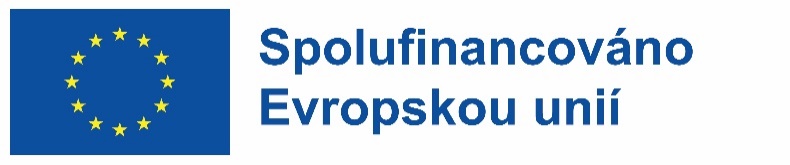 Podpora aktivního a odpovědného občanství ve školách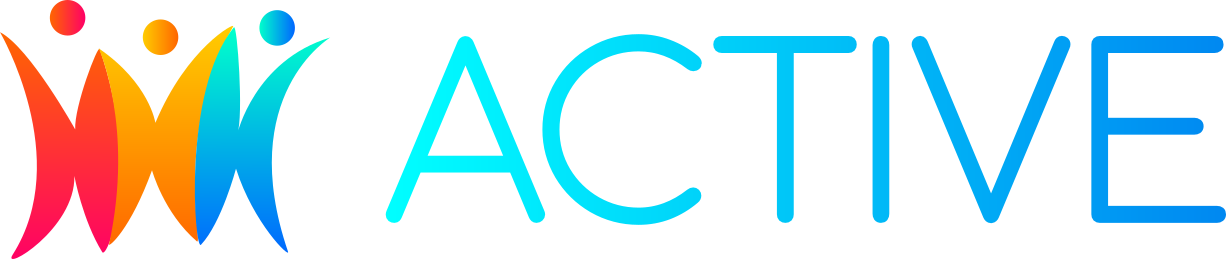 Soubor nástrojů III. Pracovní materiály k aktivitám pro žákyAktivita 2 Aktéři – hodnoty, normy a předsudkyPorozumění různým aktérům a jejich perspektivámČást a) pro záležitosti, které nemůžeme přímo ovlivnit 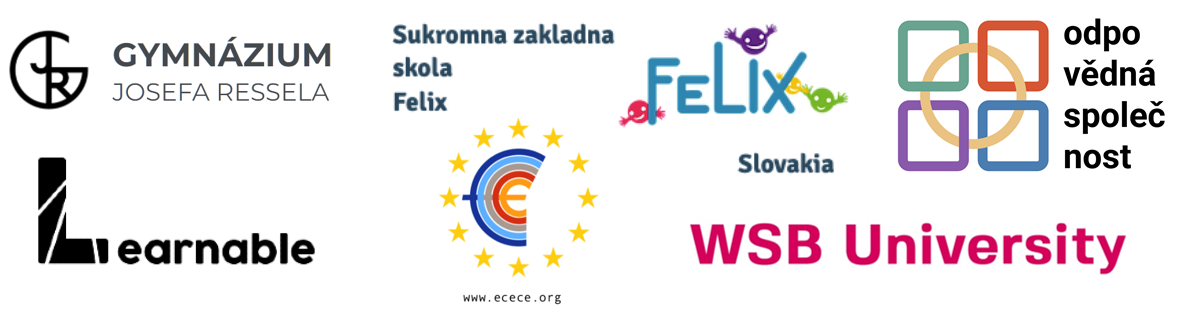 Podpora Evropské komise  pro vydání této publikace nepředstavuje schválení jejího obsahu, který odráží pouze názory autorů, a Komise nenese odpovědnost za jakékoli použití informací v této publikaci obsažených.Tato metodika byla vytvořena v rámci projektu ACTIVE financovaného z programu Erasmus+Organizace odpovědná za zpracování materiálu: Odpovědná společnost, z.s.Vytvořeno ve spolupráci s partnery projektu
Tato práce podléhá licenci Creative Commons Attribution- ShareAlike 4.0 International License .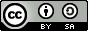 Přiřazeno: Odpovědná společnost, z.s.autoři: Mareš, Matěj a spol.Přeloženo a editováno z anglického origináluVerze 1.1květen 2023A2a-II První dojem (šablona pro učitele) Šablona HODNOCENÍNapište, jaké jsou předchozí znalosti žáků o tématu a jak vnímají danou problematiku.A2a-III Určete aktéry a jejich primární stanovisko k problému, které žáci vnímají (první dojem).A2-IV Typ rolí a aktérůA2-V Stanoviska aktérůNebo můžete výše uvedené konceptualizovat v myšlenkové mapě se jménem aktéra uprostřed, kterou lze použít k zachycení výše uvedených aspektů.A2-VIa Předsudky (aktéři)A2a-VIb Předsudky (ve třídě tvořené žáky)Vybrané téma/problémCo žáci o tématu vědí(uveďte hlavní problémy/aspekty, které žáci zmínili)Jaké zaujímají žáci stanovisko(jaká stanoviska/názory žáci mají)AktérTyp aktéraRole aktéraStanovisko (názor) aktéra k dané problematiceRole (typ /obecně)AktéřiKomentářAktérFormulování rámce problémuVyhlášené stanoviskaOčekávané/skutečné stanoviskoDůkazy (na základě čeho provádíme hodnocení)Pohled na světMotivace (a střet zájmů)Postoj k předmětuPoužité akce a metodyNormy, názory, zvykyKomentářAktéřiPředsudekJak/kde je prezentovánPředsudekJak/kde byl prezentován